UCHWAŁA Nr LXII/888/22SEJMIKU WOJEWÓDZTWA MAŁOPOLSKIEGOz dnia 28 grudnia 2022 r.w sprawie przyjęcia Regulaminu określającego szczegółowe zasady, tryb przyznawania i pozbawiania oraz rodzaje i wysokość stypendiów sportowych Województwa Małopolskiego pn. „Fundusz stypendialny im. Stefana Kapłaniaka”Na podstawie art. 18 pkt 20 ustawy z dnia 5 czerwca 1998 roku o samorządzie województwa (t.j. Dz. U. z 2022 r. poz. 547), art. 31 ust. 1 i 3 ustawy z dnia 
25 czerwca 2010 roku o sporcie (t.j. Dz.U. z 2022 r., poz. 1599, z późn. zm.), Sejmik Województwa Małopolskiego uchwala, co następuje: § 1.Przyjmuje się Regulamin określający zasady, tryb przyznawania i pozbawiania oraz rodzaje i wysokość stypendiów sportowych Województwa Małopolskiego pn. „Fundusz stypendialny im. Stefana Kapłaniaka”, którego treść stanowi załącznik do niniejszej uchwały.§ 2.Traci moc Uchwała Nr LVIII/814/22 Sejmiku Województwa Małopolskiego z dnia 29 sierpnia 2022 roku w sprawie przyjęcia Regulaminu określającego szczegółowe zasady, tryb przyznawania i pozbawiania oraz rodzaje i wysokość stypendiów sportowych Województwa Małopolskiego pn. „Fundusz stypendialny im. Stefana Kapłaniaka”.§ 3.Wykonanie uchwały powierza się Zarządowi Województwa Małopolskiego.§ 4.Uchwała wchodzi w życie po upływie 14 dni od dnia ogłoszenia w Dzienniku Urzędowym Województwa Małopolskiego.UZASADNIENIEPrzepisy ustawy o samorządzie województwa oraz ustawy o sporcie dają jednostkom samorządu terytorialnego możliwość finansowania okresowych stypendiów sportowych osobom fizycznym, za osiągnięte wyniki sportowe, 
w sportach o istotnym znaczeniu dla danego samorządu, na podstawie regulaminu przyjętego w drodze uchwały przez organ stanowiący JST, celem sprzyjania popularyzacji sportu i wszelkich form aktywności fizycznej.Małopolscy sportowcy uzyskujący wyniki sportowe na arenie krajowej i międzynarodowej w sportach o istotnym znaczeniu, tj. dyscyplinach, które znajdowały się w programie Igrzysk Olimpijskich (letnich i zimowych) oraz Igrzysk Paraolimpijskich (letnich i zimowych), w momencie zdobywania odpowiedniego wyniku sportowego, zasługują na wyróżnienie w postaci stypendiów sportowych, a tym samym stworzenie im jak najlepszych warunków do uprawiania sportu, dając perspektywę osiągnięcia  w przyszłości coraz lepszych wyników sportowych.Zasadne jest w związku z powyższym, przyjęcie przez Sejmik Województwa Małopolskiego niniejszą uchwałą, nowego Regulaminu dotyczącego szczegółowych zasad, trybu przyznawania i pozbawiania oraz rodzaju i wysokości stypendiów sportowych Województwa Małopolskiego pn. „Fundusz stypendialny im. Stefana Kapłaniaka”. Regulamin zmienia m.in. termin składania wniosków o przyznanie stypendium, wzór wniosku oraz warunki pozbawienia stypendysty przyznanego stypendium, czy też doprecyzowuje warunki do osiągnięcia stypendium. Załącznik nr 1do Uchwały Nr LXII/888/22Sejmiku Województwa Małopolskiegoz dnia 28 grudnia 2022 r. 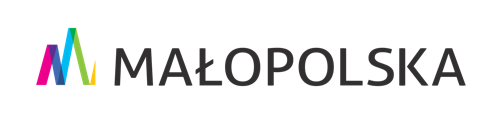 Regulamin określający szczegółowe zasady, tryb przyznawania i pozbawiania oraz rodzaje 
i wysokość stypendiów sportowych Województwa Małopolskiego pn. „Fundusz stypendialny im. Stefana Kapłaniaka”§ 1.Ustanawia się okresowe stypendia sportowe dla osób fizycznych za osiągnięte wyniki sportowe, w międzynarodowym lub krajowym współzawodnictwie sportowym, w sportach o istotnym znaczeniu dla Województwa Małopolskiego, tj. dyscyplinach, które znajdowały się w programie Igrzysk Olimpijskich (letnich i zimowych) oraz Igrzysk Paraolimpijskich (letnich i zimowych), w momencie zdobywania przez zawodnika wyniku sportowego, jednego z wymienionych w ust. 3 niniejszego paragrafu, zwane dalej „stypendiami”.Celem funduszu stypendialnego jest wspieranie utalentowanych małopolskich sportowców, ich rozwoju indywidualnego oraz wzrostu poziomu sportowego stypendystów, jak i zwiększenie szansy na odkrycie nowych talentów. Podstawą ubiegania się o stypendium jest spełnienie następujących warunków, tj. osiągnięcie w jednej z dyscyplin sportowych, o których mowa w ust. 1 niniejszego paragrafu, wyniku sportowego, jednego z niżej wymienionych: zdobycie medalu (złotego, srebrnego, brązowego) na igrzyskach olimpijskich, igrzyskach paraolimpijskich, zdobycie medalu (złotego, srebrnego, brązowego) na mistrzostwach świata, mistrzostwach świata niepełnosprawnych, zdobycie medalu (złotego, srebrnego, brązowego) na mistrzostwach Europy, mistrzostwach Europy niepełnosprawnych, uzyskanie nominacji uprawniającej do startu w igrzyskach olimpijskich, igrzyskach paraolimpijskich, zdobycie medalu (złotego, srebrnego, brązowego) na: mistrzostwach Polski seniorów, mistrzostwach Polski w sportach objętych ogólnopolskim Systemem Sportu Młodzieżowego oraz na mistrzostwach Polski niepełnosprawnych, organizowanych przez odpowiednie polskie związki sportowe w danym sporcie lub krajową organizację prowadzącą współzawodnictwo sportowe osób niepełnosprawnych w danym sporcie. § 2.Stypendia mogą być przyznane mieszkańcom województwa małopolskiego oraz osiągnęli wynik sportowy, zgodnie z zapisami § 1 ust. 3 i na dzień składania wniosku reprezentują województwo małopolskie. Przyznaje się jedno stypendium za jeden wynik sportowy, jaki wskazany zostanie we wniosku o przyznanie stypendium pn. „Fundusz stypendialny im. Stefana Kapłaniaka” i potwierdzony przez odpowiedni Podmiot: Polski Związek Sportowy, lub Polski Komitet Olimpijski, lub Okręgowy Związek Sportowy, właściwy dla danego sportu lub krajową organizację prowadzącą współzawodnictwo sportowe osób niepełnosprawnych. Zawodnik nie może otrzymać stypendium w ramach przedmiotowego funduszu, za ten sam wynik sportowy, jaki wskazany będzie we wniosku do nagrody 
pn. „Małopolski Laur Sportu”. Istnieje możliwość złożenia wniosku o stypendium w ramach funduszu za inny wynik sportowy, z zastrzeżeniem  § 1 ust. 3.Nie można pobierać dwóch stypendiów w danym roku kalendarzowym, tj. w ramach przedmiotowego funduszu, jak i w ramach stypendium Województwa Małopolskiego pn. „Małopolskie Nadzieje na Igrzyska Europejskie ‘23”. Termin, miejsce i sposób składania wniosków o stypendium, określone są w § 4 niniejszego Regulaminu.§ 3.W ramach funduszu stypendialnego można ubiegać się o stypendia za osiągnięcia sportowe uzyskane w okresie od dnia 1 stycznia do dnia 31 grudnia danego roku poprzedzającego rok udzielenia stypendium.W roku 2023 i w kolejnych latach stypendia sportowe będą przyznawane na okres 12 miesięcy w danym roku kalendarzowym. Nie można otrzymać stypendium za ten sam wynik sportowy więcej niż jeden raz. Wysokość stypendium stanowi kwota:odpowiednio do 3 000 zł, do 2 800 zł, do 2 600 zł miesięcznie za osiągnięty wynik sportowy, wymieniony w § 1 ust. 3 lit. a – za medal złoty, srebrny, brązowy, odpowiednio do 2 400 zł, do 2 200 zł, do 2 000 zł miesięcznie za osiągnięty wynik sportowy, wymieniony w § 1 ust. 3 lit. b – za medal złoty, srebrny, brązowy, odpowiednio do 1 800 zł, do 1 600 zł, do 1 400 zł miesięcznie za osiągnięty wynik sportowy, wymieniony w § 1 ust. 3 lit. c – za medal złoty, srebrny, brązowy, do 1 200 zł miesięcznie za osiągnięty wynik sportowy, wymieniony w § 1 
ust. 3 lit. d, odpowiednio do 1 000 zł, do 900 zł, do 800 zł miesięcznie za osiągnięty wynik sportowy, wymieniony w § 1 ust. 3  lit. e – za medal złoty, srebrny, brązowy. Zawodnikom zespołowych dyscyplin sportowych oraz zawodnikom, którzy uzyskali wyniki w rywalizacji drużynowej, przyznaje się stypendium w wysokości do 50% wartości stypendium przysługującemu zawodnikowi w dyscyplinach indywidualnych.Kwota stypendium, po uwzględnieniu ewentualnych potrąceń wynikających ze złożonego Oświadczenia, będącego załącznikiem do umowy, wypłacona zostanie jednorazowo w danym roku kalendarzowym, w którym Zarząd Województwa Małopolskiego podejmie decyzję o przyznaniu stypendium w drodze uchwały i nie później niż do dnia 31 grudnia danego roku. Ostateczna liczba stypendystów i wysokość przyznanych świadczeń, uzależniona będzie od możliwości finansowych Województwa Małopolskiego.Stypendia wypłacane będą w ramach środków finansowych Województwa Małopolskiego, dostępnych na dany rok budżetowy. W przypadku, gdy stypendium jest przyznane na podstawie wniosków złożonych do dnia 31 stycznia danego roku, uposażenie będzie obejmowało wyrównanie od miesiąca stycznia danego roku, z zastrzeżeniem zapisów § 6 ust.1 pkt 9.Wysokość stypendium wyrażone jest kwotą w zł brutto.Szczegółowe warunki wypłaty stypendium określi umowa zawarta pomiędzy Województwem a Stypendystą (lub z jego rodzicem/opiekunem prawnym, działającym w imieniu i na rzecz Stypendysty), której treść zostanie przyjęta stosowną uchwałą Zarządu Województwa Małopolskiego. Otrzymane stypendium, Stypendysta przeznaczy w szczególności na swój rozwój sportowy, celem osiągnięcia w przyszłości jak najlepszych wyników sportowych. Zobowiązuje się stypendystę do umieszczenia logo Województwa Małopolskiego, m.in. na stronie www zawodnika/klubu, w mediach społecznościowych oraz informowania o udzieleniu stypendium ze środków finansowych otrzymanych od Województwa Małopolskiego, m.in. w wystąpieniach publicznych, czy w mediach społecznościowych stypendysty.Wizualizacja logo Województwa Małopolskiego oraz zasady jego stosowania znajdują się na stronie Województwa Małopolskiego pod adresem: http://www.malopolska.pl/marka-malopolska/system-identyfikacji-wizualnej-wojewodztwa-malopolskiego.
§ 4.Kandydatów do stypendiów mogą zgłaszać m.in.: osoby fizyczne, polskie związki sportowe, stowarzyszenia kultury fizycznej, związki stowarzyszeń kultury fizycznej. Zgłoszenia własnej kandydatury może dokonać osoba uprawniona do stypendium, tj. pełnoletni zawodnik, lub w przypadku zawodników niepełnoletnich, jego rodzic / opiekun prawny.Zgłoszenie, o którym mowa w ust.1, należy dokonać zgodnie z wnioskiem, którego wzór określa załącznik nr 1 do niniejszego Regulaminu.Osiągnięty wynik sportowy kandydata do stypendium, wskazany we wniosku, musi zostać potwierdzony, odpowiednio przez: właściwy Polski Związek Sportowy, lub Polski Komitet Olimpijski, lub Okręgowy Związek Sportowy właściwy dla danego sportu, lub krajową organizację prowadzącą współzawodnictwo sportowe osób niepełnosprawnych - zgodnie z załącznikiem nr 2 do niniejszego Regulaminu. Do wniosku o stypendium, Wnioskodawca powinien dołączyć kopię dokumentu potwierdzającego osiągnięty przez zawodnika wynik sportowy, o którym mowa 
w § 1 ust. 3 niniejszego Regulaminu.Wnioskodawca uprawniony jest do przedłożenia innych dokumentów, zaświadczeń i oświadczeń o ile potwierdzają okoliczność, na którą Wnioskodawca się powołuje, a przedstawienie dokumentu, o których mowa w ust. 4, jest utrudnione bądź niemożliwe. Zobowiązuje się jednocześnie Wnioskodawcę do niezwłocznego informowania 
o każdej zmianie mającej wpływ na przyznane stypendium.Wniosek o przyznanie stypendium sportowego pn. „Fundusz stypendialny 
im. Stefana Kapłaniaka” należy złożyć w departamencie właściwym ds. sportu 
w Urzędzie Marszałkowskim Województwa Małopolskiego do dnia 31 stycznia każdego roku, w którym stypendium ma być wypłacone.Dopuszcza się składanie wniosków w następujący sposób: za pośrednictwem poczty - na adres korespondencyjny: Urząd Marszałkowski Województwa Małopolskiego, ul. Racławicka 56, 30-017 Kraków, z dopiskiem na kopercie: Stypendia sportowe pn. „Fundusz stypendialny im. Stefana Kapłaniaka”.na Dzienniku Podawczym Urzędu Marszałkowskiego:w Krakowie przy ul. Racławickiej 56; z dopiskiem na kopercie: Stypendia sportowe pn. „Fundusz stypendialny im. Stefana Kapłaniaka”.w Agendach Zamiejscowych Urzędu Marszałkowskiego:w Miechowie – ul. Warszawska 10,w Nowym Targu – al. Tysiąclecia 44,w Nowym Sączu – ul. Jagiellońska 52,w Oświęcimiu – ul. Górnickiego 1,w Tarnowie – al. Solidarności 5-9,w Zakopanym – ul. Kościeliska 7z dopiskiem na kopercie: Stypendia sportowe pn. „Fundusz stypendialny im. Stefana Kapłaniaka”.O zachowaniu terminu złożenia wniosku za pośrednictwem poczty lub 
osobiście decyduje data wpływu do Urzędu Marszałkowskiego Województwa Małopolskiego/ Agendy Zamiejscowej Urzędu Marszałkowskiego. Wnioski złożone po wyznaczonym terminie, o którym mowa w ust. 7 niniejszego paragrafu, nie będą rozpatrywane. § 5.Weryfikacji formalnej złożonych wniosków, tj. w szczególności sprawdzenia kompletności i prawidłowości wniosku, dokonuje departament właściwy ds. sportu w Urzędzie Marszałkowskim Województwa Małopolskiego.Komisja Stypendialna mająca charakter opiniodawczy dla Zarządu Województwa Małopolskiego zatwierdza wyniki oceny formalnej wniosków dokonanej przez departament właściwy ds. sportu Urzędzie Marszałkowskim Województwa Małopolskiego.Oceny merytorycznej wniosków o przyznanie stypendium, dokonuje Komisja Stypendialna. Komisja Stypendialna jest powołana przez Zarząd Województwa Małopolskiego, stosowną uchwałą. Przewodniczący lub Zastępca Przewodniczącego Komisji, może zapraszać do udziału w pracach Komisji przedstawicieli instytucji i organizacji działających 
w sferze szeroko pojętej kultury fizycznej, a także innych ekspertów zewnętrznych, spoza składu Komisji Stypendialnej, z głosem konsultacyjnym.Posiedzenie Komisji Stypendialnej w danym roku kalendarzowym zwołuje jej Przewodniczący lub Zastępca Przewodniczącego Komisji.  Rozstrzygnięcia Komisji podejmowane są w głosowaniu jawnym, w obecności co najmniej połowy członków, bezwzględną większością głosów członków obecnych na posiedzeniu. W przypadku równej ilości głosów o przyznaniu stypendium decyduje głos Przewodniczącego, lub w przypadku jego nieobecności Zastępcy Przewodniczącego Komisji.Komisja ma prawo występowania do  Wnioskodawcy (w formie papierowej, elektronicznej lub telefonicznej) o przedstawienie dodatkowych wyjaśnień 
i informacji.Komisja przedkłada Zarządowi Województwa Małopolskiego propozycję wykazu stypendystów i wysokości proponowanego stypendium, kierując się ilością złożonych wniosków oraz możliwościami finansowymi budżetu Województwa Małopolskiego.Zarząd Województwa Małopolskiego podejmując uchwałę o przyznaniu stypendiów, bierze pod uwagę ocenę merytoryczną Komisji Stypendialnej. Stypendium przyznaje Zarząd Województwa Małopolskiego w drodze uchwały.Od decyzji Zarządu Województwa Małopolskiego nie przysługuje odwołanie. § 6.Stypendystę pozbawia się stypendium, jeżeli:został prawomocnie pozbawiony osiągnięcia sportowego, które było podstawą przyznania stypendium;został zdyskwalifikowany lub pozbawiony praw zawodnika;naruszył przepisy antydopingowe;nałożono na niego karę dyscyplinarną m.in. przez polski lub okręgowy związek sportowy lub macierzysty klub sportowy;otrzymano informację z klubu sportowego o zaniedbywaniu przez zawodnika obowiązku realizacji programu szkoleniowego (zaprzestania startów lub treningów), określonego, np. przez klub sportowy, którego jest członkiem;  zaprzestał uprawiania sportu przez okres dłuższy niż 6 miesięcy (m.in. gdy utracił zdolność do uprawiania sportu z przyczyn zdrowotnych, stwierdzoną orzeczeniem wydanym przez lekarza posiadającego kwalifikacje uprawniające do wydania orzeczenia lekarskiego); zmienił miejsce zamieszkania na miejscowość poza teren województwa małopolskiego, z zamiarem stałego pobytu; uzyskał stypendium na podstawie nieprawdziwych danych;nie dostarczył poprawnie wypełnionego oświadczenia do celów podatkowych 
i ZUS, celem podpisania umowy, w danym roku kalendarzowym, w którym Zarząd Województwa Małopolskiego podjął decyzję o przyznaniu stypendium w drodze uchwały;  złożył oświadczenie o rezygnacji ze wsparcia stypendialnego w ramach przedmiotowego funduszu.Wnioskodawca (w tym również sam stypendysta lub jego rodzic / opiekun prawny) jest zobowiązany do niezwłocznego informowania o wszelkich okolicznościach mogących mieć wpływ na pozbawienie przyznanego stypendium, poprzez pisemne powiadomienie departamentu właściwego ds. sportu w Urzędzie Marszałkowskim Województwa Małopolskiego, o zaistnieniu okoliczności, o których mowa w ust.1 pkt 1 – 8 niniejszego paragrafu.Decyzję o pozbawieniu stypendium podejmuje Zarząd Województwa Małopolskiego w drodze uchwały. Utrata prawa do pobierania stypendium następuje począwszy od miesiąca, 
w którym nastąpiły okoliczności, o których mowa w ust. 1 niniejszego paragrafu.Nienależnie pobrane stypendium podlega zwrotowi na rachunek bankowy Województwa Małopolskiego, na zasadach określonych w stosownych ustawach. § 7.Zarząd Województwa Małopolskiego ogłasza nabór wniosków o przyznanie stypendium sportowego „Fundusz stypendialny im. Stefana Kapłaniaka”, poprzez zamieszczenie stosownej informacji: w Biuletynie Informacji Publicznej: www.bip.malopolska.pl na stronie internetowej Województwa Małopolskiego: www.malopolska.plWzór wniosku, o którym mowa w ust. 1 oraz wzór oświadczenia dotyczącego przetwarzania wizerunku sportowca, stanowią odpowiednio załącznik nr 1 i nr 3 do niniejszego Regulaminu. Wnioskodawca dołącza do wniosku zaświadczenie potwierdzające osiągnięcie wyniku sportowego, według wzoru stanowiącego załącznik nr 2 do niniejszego Regulaminu. Wnioskodawca dołącza do wniosku oświadczenie o wyrażeniu zgody na wykorzystanie wizerunku sportowca. Zgoda taka jest dobrowolna i jej brak nie będzie podstawą do odmowy udzielenie świadczenia i jego wypłaty. Podanie danych osobowych jest dobrowolne, jednakże jest warunkiem niezbędnym do zgłoszenia kandydata i przyznania świadczenia, tj. do wypełnienia obowiązku prawnego ciążącego na administratorze. Wniosek należy wypełnić komputerowo, maszynowo lub ręcznie pismem drukowanym. Należy wypełnić wszystkie pola nie pozostawiając pustych miejsc.W przypadku stwierdzenia braków lub błędów we wniosku (m.in. gdy: wniosek złożono na niewłaściwym formularzu, wniosek wraz załącznikami został niepoprawnie wypełniony lub jest niekompletny, brak jest wymaganych załączników, wymienionych w niniejszym Regulaminie), wnioskodawca jest zobowiązany do ich uzupełnienia lub usunięcia, albo złożenia wyjaśnień, 
w formie papierowej lub elektronicznej, w terminie do 5 dni od dnia otrzymania stosownego powiadomienia, którego dokonuje Departament właściwy ds. sportu w Urzędzie Marszałkowskim Województwa Małopolskiego. Datą dokonania poprawek jest data ich wpłynięcia do Urzędu Marszałkowskiego Województwa Małopolskiego. Wniosek pozostawia się bez rozpatrzenia w przypadku:wycofania wniosku przez wnioskodawcę; braków lub błędów formalnych, jeżeli nie zostały one wyjaśnione, uzupełnione lub nie usunięto ich w wyznaczonym terminie;złożenia wniosku po wyznaczonym terminie; złożenia w tym samym czasie wniosku do nagrody pn. „Małopolski Laur Sportu”, za to samo osiągnięcie, zgodnie z zapisami § 2 ust. 3;złożenia w tym samym czasie wniosku do stypendium pn. „Małopolskie Nadzieje na Igrzyska Europejskie 23”, z uwzględnieniem zapisów § 2 ust. 4. Wnioski wraz z załącznikami nie podlegają zwrotowi wnioskodawcy. § 8.Złożenie wniosku, o którym mowa w § 7, nie jest równoznaczne z przyznaniem stypendium.Postanowienia Regulaminu nie stwarzają po stronie osób fizycznych roszczeń 
o przyznanie i wypłatę stypendium.Wykaz stypendystów, wraz z wysokością przyznanych środków finansowych, przyjmuje Zarząd Województwa Małopolskiego w formie uchwały.Województwo zastrzega sobie prawo do:zmiany puli środków finansowych przeznaczonych na stypendia; przedłużenia terminu składania wniosków, uchwałą Zarządu Województwa Małopolskiego;odstąpienia od przyznawania stypendiów w całości lub w części, w przypadku braku lub wyczerpania środków finansowych zabezpieczonych w budżecie Województwa na dany rok.Jeżeli zgodnie z zapisami ust. 4 pkt 3 niniejszego paragrafu, Województwo Małopolskie odstąpi ostatecznie od przyznawania stypendiów w danym roku budżetowym, ma prawo do przyznania tych stypendiów w roku następnym, zabezpieczając w tym celu odpowiednie środki finansowe, z uwzględnieniem wyników przeprowadzonego naboru dotyczącego roku, za który stypendiów nie przyznano, albo w przypadku jego nie przeprowadzenia poprzez przeprowadzenie nowego naboru.Od rozstrzygnięcia w sprawie przyznania lub nieprzyznania stypendiów, odwołanie nie przysługuje. § 9.Dane osobowe będą przetwarzane przez Województwo Małopolskie – Administratora Danych Osobowych z siedzibą w Krakowie przy ul. Basztowej 22, 31-156 Kraków, adres do korespondencji: Urząd Marszałkowski Województwa Małopolskiego, ul. Racławicka 56, 30-017 Kraków, w celu realizacji procedury przyznawania stypendiów sportowych pn. „Fundusz stypendialny im. Stefana Kapłaniaka”, w tym m.in. wypłaty przyznanego stypendium zgodnie z Rozporządzeniem Parlamentu Europejskiego i Rady (UE) 2016/679 z dnia 27 kwietnia 2016 r. w sprawie ochrony osób fizycznych w związku z przetwarzaniem danych osobowych i w sprawie swobodnego przepływu takich danych oraz uchylenia dyrektywy 95/46/WE (ogólne rozporządzenie o ochronie danych), zwanego dalej RODO. Przetwarzanie jest niezbędne do wypełnienia obowiązku prawnego ciążącego na administratorze (art. 6 ust. 1 lit. c) RODO). W zakresie związanym z przetwarzaniem danych osobowych (w tym ich przekazywaniem) w związku ze zgłoszeniem kandydata do przyznania stypendium przez:podmiot/osobę trzecią, zgłaszającą kandydata do przyznania stypendium – podmiot/osoba trzecia zobowiązany jest pozyskać i przekazać Organizatorowi podpisaną przez kandydata klauzulę informacyjną wydaną na podstawie art. 14 RODO stanowiącą załącznik nr 4 do niniejszego Regulaminu;podmiot/osobę trzecią, zgłaszającą kandydata do przyznania stypendium – podmiot/osoba trzecia zgłaszający kandydata zobowiązany jest zapoznać się z treścią klauzuli informacyjnej wydanej na podstawie art. 13 RODO i zaakceptować jej treść. Wzór klauzuli informacyjnej stanowi załącznik nr 5 do niniejszego Regulaminu;kandydata - kandydat zgłaszający się zobowiązany jest zapoznać się z treścią klauzuli informacyjnej wydanej na podstawie art. 13 RODO dostępnej w formularzu zgłoszeniowym i zaakceptować jej treść. Wzór klauzuli informacyjnej stanowi Załącznik nr 6 do niniejszego Regulaminu.Podpisaną klauzulę informacyjną/ klauzule informacyjne zgłaszający przekaże do Urzędu Marszałkowskiego Województwa Małopolskiego wraz z Wnioskiem o przyznanie stypendium sportowego pn. „Fundusz stypendialny im. Stefana Kapłaniaka”.Nieprzedłożenie właściwych dokumentów, o których mowa w ust. 2 lit. a-c) spowoduje uznanie Wniosku za niekompletny. § 10.W przypadku wniosków złożonych do dnia wejścia w życie niniejszego Regulaminu stosuje się wzór wniosku i zaświadczenia zgodnie z Regulaminem przyjętym Uchwałą Nr LVII/814/22 Sejmiku Województwa Małopolskiego z dnia 29 sierpnia 2022 r. Szczegółowe zasady, tryb przyznawania i pozbawiania oraz rodzaje 
i wysokość stypendiów sportowych, przyznawanych na podstawie tych wniosków  określa niniejszy Regulamin. Załącznik nr 1do RegulaminuWNIOSEK o przyznanie stypendium sportowego 
pn. „Fundusz stypendialny im. Stefana Kapłaniaka”DANE WNIOSKODAWCY 1Nazwa wnioskodawcy:…………………………………………………………………Nr tel. / e-mail: .……………………………………………………………………..……DANE OSOBOWE KANDYDATA DO STYPENDIUM 2Imię i nazwisko zawodnika:……………………………………………….………......Adres zamieszkania zawodnika:kod pocztowy: ……………...… 	miejscowość: ………………………… ul. ………………………...……. 	nr …………..Gmina ............................. Województwo ………………….….Data urodzenia zawodnika:……………………………..………………………….….Nr telefonu (w przypadku osoby niepełnoletniej, numer telefonu osoby reprezentującej): …..……………………………………………………………………Adres e-mail (w przypadku osoby niepełnoletniej, adres e-mail osoby reprezentującej): ……………………………………………….…………………………Przynależność klubowa zawodnika (jeśli dotyczy):…………………………………………………………….………………………………..Uprawiana dyscyplina i konkurencja sportowa:………......................................................................................................................Osiągnięty wynik sportowy kwalifikujący do przyznania stypendium 
(należy wpisać jedno osiągnięcie sportowe, zgodnie z warunkami określonymi w § 1 Regulaminu, w tym wskazać: dyscyplinę i konkurencje sportową; rodzaj rywalizacji /indywidulna lub drużynowa/; pełną nazwę zawodów, miejsce i termin zawodów; zajęte miejsce / zdobyty medal):………......................................................................................................................Kategoria wiekowa zawodnika (w momencie osiągania wskazanego wyżej wyniku sportowego):………......................................................................................................................
………………………………………          	    ………………………………………                            miejscowość, data                                                                 	czytelny podpis wnioskodawcyPodanie danych osobowych jest dobrowolne, jest warunkiem złożenia wniosku.Podanie danych osobowych jest dobrowolne, jednakże jest warunkiem niezbędnym do przyznania świadczenia ze względu na wypełnienie obowiązku prawnego ciążącego na administratorze. W przypadku nie podania danych nie będzie możliwe wypłacenie stypendium.Załącznik nr 2 do RegulaminuZAŚWIADCZENIE(potwierdzenie osiągniętego wyniku sportowego kandydata do stypendium sportowego pn. „Fundusz stypendialny im. Stefana Kapłaniaka”)……………………………..………………………………………………..……………….(nazwa właściwego Związku / Organizacji)popiera wniosek o przyznanie stypendium sportowego pn. „Fundusz stypendialny 
im. Stefana Kapłaniaka”złożony przez ……………………………..……………………………..…….…………..                                                   (nazwa wnioskodawcy)dla: …………………………………………………………..……….…………….………(imię i nazwisko kandydata do stypendium)za osiągnięty wynik sportowy w roku ……………..……, tj. za:……………………………………………………………………………………………………………………………………………………………………………………………………oraz potwierdza osiągnięcie wskazanego wyżej wyniku sportowego przez w/w kandydata do stypendium, kwalifikującego do przyznania stypendium sportowego.* ………………………………………          	    ………………………………………                                     miejscowość, data                                                                       podpis i pieczątka osoby upoważnionej do reprezentowania Związku / Organizacji* Potwierdzony wynik sportowy musi być tym samym wynikiem, jaki wskazany został przez Wnioskodawcę we wniosku.Załącznik nr 3 do Regulaminu……………………..								…………………..imię i nazwisko									miejscowość, dataOświadczeniedotyczące przetwarzania wizerunku sportowca
(wypełnia pełnoletni zawodnik) 1Oświadczam, że wyrażam zgodę / nie wyrażam zgody* na wykorzystanie mojego wizerunku, jak również na jego nieodpłatne rozpowszechnianie przez Województwo Małopolskie oraz umieszczenie mojego imienia i nazwiska na portalu informacyjnym Województwa Małopolskiego, w związku z działaniami informacyjno-promocyjnymi, 
w szczególności mającymi postać upubliczniania na stronie internetowej fotografii, 
np. z uroczystości wręczenia stypendiów i na potrzeby realizacji procedury przyznawania stypendiów sportowych pn. „Fundusz stypendialny im. Stefana Kapłaniaka”. * niepotrzebne skreślić ………................................ 
czytelny podpis pełnoletniego zawodnikaWyrażenie zgody jest dobrowolne i jej brak nie będzie podstawą do odmowy przyznania świadczenia i jego wypłaty.Załącznik nr 3 do Regulaminu……………………..								…………………..imię i nazwisko									miejscowość, dataOświadczeniedotyczące przetwarzania wizerunku sportowca(wypełnia przedstawiciel ustawowy zawodnika w przypadku zawodnika niepełnoletniego) 1Oświadczam, że wyrażam zgodę / nie wyrażam zgody* na wykorzystanie wizerunku niepełnoletniego zawodnika ………………………………………………………………..., jak również jego nieodpłatne rozpowszechnianie przez Województwo Małopolskie oraz umieszczenie imienia i nazwiska na portalu informacyjnym Województwa Małopolskiego, w związku z działaniami informacyjno-promocyjnymi, w szczególności mającymi postać upubliczniania na stronie internetowej fotografii, np. z uroczystości wręczenia stypendiów i na potrzeby realizacji procedury przyznawania stypendiów sportowych pn. „Fundusz stypendialny im. Stefana Kapłaniaka”. * niepotrzebne skreślić …………………............................... czytelny podpis przedstawiciela ustawowego,tj. rodzica / opiekuna prawnego / pełnomocnika zawodnikaWyrażenie zgody jest dobrowolne i jej brak nie będzie podstawą do odmowy przyznania świadczenia i jego wypłaty.Załącznik nr 4 do RegulaminuINFORMACJAO PRZETWARZANIU DANYCH OSOBOWYCHWzór klauzuli informacyjnej w przypadku pozyskiwania danych w sposób inny niż od osoby, której dane dotyczą zgodnie z art. 14 RODO - przetwarzanie jest niezbędne do wypełnienia obowiązku prawnego ciążącego na administratorze.Podstawa z art. 6 ust. 1 lit. a) i c) Rozporządzenia  Parlamentu Europejskiego i Rady (UE) 2016/ 679 z 27.04.2016 roku w sprawie ochrony osób fizycznych w związku z przetwarzaniem danych osobowych i w sprawie swobodnego przepływu takich danych oraz uchylenia dyrektywy 95/46/WE (ogólne rozporządzenie o ochronie danych).Informacje podawane w przypadku pozyskiwania danych w sposób inny niż od osoby, której dane dotyczą:Zgodnie z art. 14 ust. 1−2 rozporządzenia Parlamentu Europejskiego i Rady (UE) 2016/ 679 z 27.04.2016 roku w sprawie ochrony osób fizycznych w związku z przetwarzaniem danych osobowych i w sprawie swobodnego przepływu takich danych oraz uchylenia dyrektywy 95/46/WE (ogólne rozporządzenie o ochronie danych) zwanego dalej RODO – informuje się, że:I. Administrator danych osobowych.Administratorem danych osobowych jest Województwo Małopolskie z siedzibą w Krakowie, przy ul. Basztowej 22, 31-156 Kraków, adres do korespondencji: Urząd Marszałkowski Województwa Małopolskiego, ul. Racławicka 56, 30-017 Kraków.II. Inspektor Ochrony Danych.Dane kontaktowe Inspektora Ochrony Danych – adres do korespondencji: Inspektor Ochrony Danych UMWM, Urząd Marszałkowski Województwa Małopolskiego, ul. Racławicka 56, 30-017 Kraków; email: iodo@umwm.malopolska.pl lub pismem na adres: Inspektor Ochrony Danych UMWM, ul. Racławicka 56, 30-017 Kraków.III. Cele przetwarzania danych i podstawy prawne przetwarzania.Administrator będzie przetwarzać dane w celu realizacji procedury przyznawania stypendiów sportowych pn. „Fundusz stypendialny im. Stefana Kapłaniaka”, w tym m.in. wypłaty przyznanego stypendium.Przetwarzanie jest niezbędne do wypełnienia obowiązku prawnego ciążącego na administratorze, w związku z art. 31 ustawy z dnia 25 czerwca 2010 roku o sporcie (t.j. Dz.U. 2022 r., poz. 1599) oraz Uchwałą SWM w sprawie przyjęcia Regulaminu określającego szczegółowe zasady, tryb przyznawania i pozbawiania oraz rodzaje i wysokość stypendiów sportowych pn. „Fundusz stypendialny im. Stefana Kapłaniaka”. (art. 6 ust. 1 lit. c) RODO)Przetwarzanie wizerunku odbywa się na podstawie wyrażonej zgody (art. 6 ust. 1 lit. a) RODO) w celu realizacji działań informacyjno-promocyjnych i realizacji procedury przyznawania stypendium sportowego pn „Fundusz stypendialny im. Stefana Kapłaniaka”. 1 IV. Okres przechowywania danych.Dane osobowe będą przechowywane przez okres archiwizacji dokumentacji, zgodnie z kategorią archiwalną, określoną 
w jednolitym rzeczowym wykazie akt organów samorządu województwa i urzędów marszałkowskich, stanowiących załącznik 
nr 4 do rozporządzenia Prezesa Rady Ministrów w sprawie instrukcji kancelaryjnej, jednolitych rzeczowych wykazów akt oraz instrukcji w sprawie organizacji archiwów zakładowych z dnia 18 stycznia 2011 roku (Dziennik Ustaw nr 14, pozycja 67 
z późniejszymi zmianami).V. Kategorie danych osobowych.Administrator będzie przetwarzać następujące kategorie danych zawartych we wniosku, tj.: imię i nazwisko, adres zamieszkania, nr tel. i adres e-mail, data urodzenia, wizerunek 1.VI. Prawa osób, których dane dotyczą.Ma Pan/Pani prawo dostępu do treści swoich danych, prawo ich sprostowania, ograniczenia przetwarzania, usunięcia, cofnięcia zgody w dowolnym momencie bez wpływu na zgodność z prawem przetwarzania, którego dokonano na podstawie zgody przed jej cofnięciem1 oraz  przenoszenia danych1. Szczegółowe zasady korzystania z w/ w uprawnień regulują art. 15-20 RODO. VII. Prawo wniesienia skargi do organu nadzorczego.Ma Pan/Pani prawo do wniesienia skargi do organu nadzorczego tj. Prezesa Urzędu Ochrony Danych Osobowych.VIII. Odbiorcy danych.Pani/Pana dane osobowe mogą zostać ujawnione innym podmiotom na podstawie przepisów prawa w tym: uprawnionym pracownikom Urzędu Marszałkowskiego Województwa Małopolskiego, organom kontrolnym i nadzorczym, np. Najwyższej Izbie Kontroli, Regionalnej Izbie Obrachunkowej, sądom, organom ścigania i innym właściwym podmiotom. Pani/Pana dane mogą zostać ujawnione podmiotom przetwarzającym, w związku z realizacją umów zawartych przez Urząd Marszałkowski Województwa Małopolskiego, w ramach których zostało im powierzone przetwarzanie danych osobowych (np. dostawcom usług IT) oraz Kapitule. Pani/Pana dane osobowe mogą zostać ujawnione nieograniczonej liczbie odbiorców w mediach: prasie, radiu, telewizji, Internecie. IX. Źródło danych.Pani/Pana dane osobowe pochodzą z dokumentacji złożonej przez wnioskodawcę: ……………………………………….X. Informacja dotycząca zautomatyzowanego podejmowania decyzji, w tym profilowania.Pani/Pana dane osobowe nie będą wykorzystywane w celu podejmowania decyzji, która opiera się wyłącznie na zautomatyzowanym przetwarzaniu, w tym profilowaniu.W przypadku wyrażenia zgody przez kandydata na przetwarzanie jego wizerunku.Załącznik nr 5 do RegulaminuINFORMACJAO PRZETWARZANIU DANYCH OSOBOWYCHWzór klauzuli informacyjnej w przypadku pozyskiwania danych od osoby, której dane dotyczą zgodnie z art. 13 RODO - przetwarzanie jest niezbędne do wypełnienia obowiązku prawnego ciążącego na administratorze.Podstawa z art. 6 ust. 1 lit. c Rozporządzenia Parlamentu Europejskiego i Rady (UE) 2016/ 679 z 27.04.2016 roku w sprawie ochrony osób fizycznych w związku z przetwarzaniem danych osobowych i w sprawie swobodnego przepływu takich danych oraz uchylenia dyrektywy 95/46/WE (ogólne rozporządzenie o ochronie danych).Informacje podawane w przypadku pozyskiwania danych w sposób inny niż od osoby, której dane dotyczą:Zgodnie z art. 13 ust. 1−2 rozporządzenia Parlamentu Europejskiego i Rady (UE) 2016/ 679 z 27.04.2016 roku w sprawie ochrony osób fizycznych w związku z przetwarzaniem danych osobowych i w sprawie swobodnego przepływu takich danych oraz uchylenia dyrektywy 95/46/WE (ogólne rozporządzenie o ochronie danych) zwanego dalej RODO – informuje się, że:I. Administrator danych osobowych.Administratorem danych osobowych jest Województwo Małopolskie z siedzibą w Krakowie, przy ul. Basztowej 22, 31-156 Kraków, adres do korespondencji: Urząd Marszałkowski Województwa Małopolskiego, ul. Racławicka 56, 30-017 Kraków.II. Inspektor Ochrony Danych.Dane kontaktowe Inspektora Ochrony Danych – adres do korespondencji: Inspektor Ochrony Danych UMWM, Urząd Marszałkowski Województwa Małopolskiego, ul. Racławicka 56, 30-017 Kraków; email: iodo@umwm.malopolska.pl lub pismem na adres: Inspektor Ochrony Danych UMWM, ul. Racławicka 56, 30-017 Kraków.III. Cele przetwarzania danych i podstawy prawne przetwarzania.Administrator będzie przetwarzać dane w celu realizacji procedury przyznawania stypendiów sportowych pn. „Fundusz stypendialny im. Stefana Kapłaniaka”.Przetwarzanie jest niezbędne do wypełnienia obowiązku prawnego ciążącego na administratorze, w związku z art. 31 ustawy z dnia 25 czerwca 2010 roku o sporcie (t.j. Dz.U. 2022 r., poz. 1599)  oraz Uchwałą SWM w sprawie przyjęcia Regulaminu określającego szczegółowe zasady, tryb przyznawania i pozbawiania oraz rodzaje i wysokość stypendiów sportowych pn. „Fundusz stypendialny im. Stefana Kapłaniaka”. (art. 6 ust. 1 lit. c) RODO)IV. Okres przechowywania danych.Dane osobowe będą przechowywane przez okres archiwizacji dokumentacji, zgodnie z kategorią archiwalną, określoną 
w jednolitym rzeczowym wykazie akt organów samorządu województwa i urzędów marszałkowskich, stanowiących załącznik 
nr 4 do rozporządzenia Prezesa Rady Ministrów w sprawie instrukcji kancelaryjnej, jednolitych rzeczowych wykazów akt oraz instrukcji w sprawie organizacji archiwów zakładowych z dnia 18 stycznia 2011 roku (Dziennik Ustaw nr 14, pozycja 67 
z późniejszymi zmianami). V. Informacja o dobrowolności podania danych.Podanie danych ma charakter dobrowolny, ale jest konieczne do realizacji procedury przyznawania stypendiów sportowych pn. „Fundusz stypendialny im. Stefana Kapłaniaka”.VI. Konsekwencje niepodania danych osobowychKonsekwencją niepodania danych osobowych będzie nierozpatrzenie wniosku stypendialnego.VII. Prawa osób, których dane dotyczą.Ma Pani/Pan prawo dostępu do treści swoich danych, prawo ich sprostowania, ograniczenia przetwarzania, usunięcia. Szczegółowe zasady korzystania z w/ w uprawnień regulują art. 15-18 RODO. VIII. Prawo wniesienia skargi do organu nadzorczego.Ma Pani/Pan prawo do wniesienia skargi do organu nadzorczego tj. Prezesa Urzędu Ochrony Danych Osobowych.IX. Odbiorcy danych.Pani/Pana dane osobowe mogą zostać ujawnione innym podmiotom na podstawie przepisów prawa w tym: uprawnionym pracownikom Urzędu Marszałkowskiego Województwa Małopolskiego, organom kontrolnym i nadzorczym, np. Najwyższej Izbie Kontroli, Regionalnej Izbie Obrachunkowej, sądom, organom ścigania i innym właściwym podmiotom. Pani/Pana dane mogą zostać ujawnione podmiotom przetwarzającym, w związku z realizacją umów zawartych przez Urząd Marszałkowski Województwa Małopolskiego, w ramach których zostało im powierzone przetwarzanie danych osobowych (np. dostawcom usług IT) oraz Kapitule. Pani/Pana dane osobowe mogą zostać ujawnione nieograniczonej liczbie odbiorców w mediach: prasie, radiu, telewizji, Internecie. X. Informacja dotycząca zautomatyzowanego podejmowania decyzji, w tym profilowania.Pani/Pana dane osobowe nie będą wykorzystywane w celu podejmowania decyzji, która opiera się wyłącznie na zautomatyzowanym przetwarzaniu, w tym profilowaniu.Załącznik nr 6 do RegulaminuINFORMACJAO PRZETWARZANIU DANYCH OSOBOWYCHWzór klauzuli informacyjnej w przypadku pozyskiwania danych od osoby, której dane dotyczą zgodnie z art. 13 RODO - przetwarzanie jest niezbędne do wypełnienia obowiązku prawnego ciążącego na administratorze.Podstawa z art. 6 ust. 1 lit. a) i c) Rozporządzenia Parlamentu Europejskiego i Rady (UE) 2016/ 679 z 27.04.2016 roku w sprawie ochrony osób fizycznych w związku z przetwarzaniem danych osobowych i w sprawie swobodnego przepływu takich danych oraz uchylenia dyrektywy 95/46/WE (ogólne rozporządzenie o ochronie danych).Informacje podawane w przypadku pozyskiwania danych w sposób inny niż od osoby, której dane dotyczą:Zgodnie z art. 13 ust. 1−2 rozporządzenia Parlamentu Europejskiego i Rady (UE) 2016/ 679 z 27.04.2016 roku w sprawie ochrony osób fizycznych w związku z przetwarzaniem danych osobowych i w sprawie swobodnego przepływu takich danych oraz uchylenia dyrektywy 95/46/WE (ogólne rozporządzenie o ochronie danych) zwanego dalej RODO – informuje się, że:I. Administrator danych osobowych.Administratorem danych osobowych jest Województwo Małopolskie z siedzibą w Krakowie, przy ul. Basztowej 22, 31-156 Kraków, adres do korespondencji: Urząd Marszałkowski Województwa Małopolskiego, ul. Racławicka 56, 30-017 Kraków.II. Inspektor Ochrony Danych.Dane kontaktowe Inspektora Ochrony Danych – adres do korespondencji: Inspektor Ochrony Danych UMWM, Urząd Marszałkowski Województwa Małopolskiego, ul. Racławicka 56, 30-017 Kraków; email: iodo@umwm.malopolska.pl lub pismem na adres: Inspektor Ochrony Danych UMWM, ul. Racławicka 56, 30-017 Kraków.III. Cele przetwarzania danych i podstawy prawne przetwarzania.Administrator będzie przetwarzać dane w celu realizacji procedury przyznawania stypendiów sportowych pn. „Fundusz stypendialny im. Stefana Kapłaniaka”, w tym m.in. wypłaty przyznanego stypendium.Przetwarzanie jest niezbędne do wypełnienia obowiązku prawnego ciążącego na administratorze, w związku z art. 31 ustawy z dnia 25 czerwca 2010 roku o sporcie (t.j. Dz.U. 2022 r., poz. 1599) oraz Uchwałą SWM w sprawie przyjęcia Regulaminu określającego szczegółowe zasady, tryb przyznawania i pozbawiania oraz rodzaje i wysokość stypendiów sportowych pn. „Fundusz stypendialny im. Stefana Kapłaniaka”. (art. 6 ust. 1 lit. c) RODO)Przetwarzanie wizerunku odbywa się na podstawie wyrażonej zgody (art. 6 ust. 1 lit. a) RODO) w celu realizacji działań informacyjno-promocyjnych i realizacji procedury przyznawania stypendium sportowego pn „Fundusz stypendialny im. Stefana Kapłaniaka”.1 IV. Okres przechowywania danych.Dane osobowe będą przechowywane przez okres archiwizacji dokumentacji, zgodnie z kategorią archiwalną, określoną 
w jednolitym rzeczowym wykazie akt organów samorządu województwa i urzędów marszałkowskich, stanowiących załącznik 
nr 4 do rozporządzenia Prezesa Rady Ministrów w sprawie instrukcji kancelaryjnej, jednolitych rzeczowych wykazów akt oraz instrukcji w sprawie organizacji archiwów zakładowych z dnia 18 stycznia 2011 roku (Dziennik Ustaw nr 14, pozycja 67 
z późniejszymi zmianami). V. Informacja o dobrowolności podania danych.Podanie danych ma charakter dobrowolny, ale jest konieczne do realizacji procedury przyznawania stypendiów sportowych pn. „Fundusz stypendialny im. Stefana Kapłaniaka”.VI. Konsekwencje niepodania danych osobowychKonsekwencją niepodania danych osobowych będzie nierozpatrzenie wniosku stypendialnego.VII. Prawa osób, których dane dotyczą.Ma Pan/Pani prawo dostępu do treści swoich danych, prawo ich sprostowania, ograniczenia przetwarzania, usunięcia, cofnięcia zgody w dowolnym momencie bez wpływu na zgodność z prawem przetwarzania, którego dokonano na podstawie zgody przed jej cofnięciem1 oraz przenoszenia danych1. Szczegółowe zasady korzystania z w/ w uprawnień regulują art. 15-20 RODO. VIII. Prawo wniesienia skargi do organu nadzorczego.Ma Pani/Pan prawo do wniesienia skargi do organu nadzorczego tj. Prezesa Urzędu Ochrony Danych Osobowych.IX. Odbiorcy danych.Pani/Pana dane osobowe mogą zostać ujawnione innym podmiotom na podstawie przepisów prawa w tym: uprawnionym pracownikom Urzędu Marszałkowskiego Województwa Małopolskiego, organom kontrolnym i nadzorczym, np. Najwyższej Izbie Kontroli, Regionalnej Izbie Obrachunkowej, sądom, organom ścigania i innym właściwym podmiotom. Pani/Pana dane mogą zostać ujawnione podmiotom przetwarzającym, w związku z realizacją umów zawartych przez Urząd Marszałkowski Województwa Małopolskiego, w ramach których zostało im powierzone przetwarzanie danych osobowych (np. dostawcom usług IT) oraz Kapitule. Pani/Pana dane osobowe mogą zostać ujawnione nieograniczonej liczbie odbiorców w mediach: prasie, radiu, telewizji, Internecie. X. Informacja dotycząca zautomatyzowanego podejmowania decyzji, w tym profilowania.Pani/Pana dane osobowe nie będą wykorzystywane w celu podejmowania decyzji, która opiera się wyłącznie na zautomatyzowanym przetwarzaniu, w tym profilowaniu.W przypadku wyrażenia zgody przez kandydata na przetwarzanie jego wizerunku.________________data, miejscowość_______________________                imię i nazwisko (proszę wpisać czytelnie)  ___________________podpis osoby wyrażającej                                                                                                            zgodę na zgłoszenie do stypendium_______________________                Data, miejscowość  ___________________podpis _______________________                Data, miejscowość  ___________________podpis 